Activities and Apps Relating to Bloom’s Taxonomy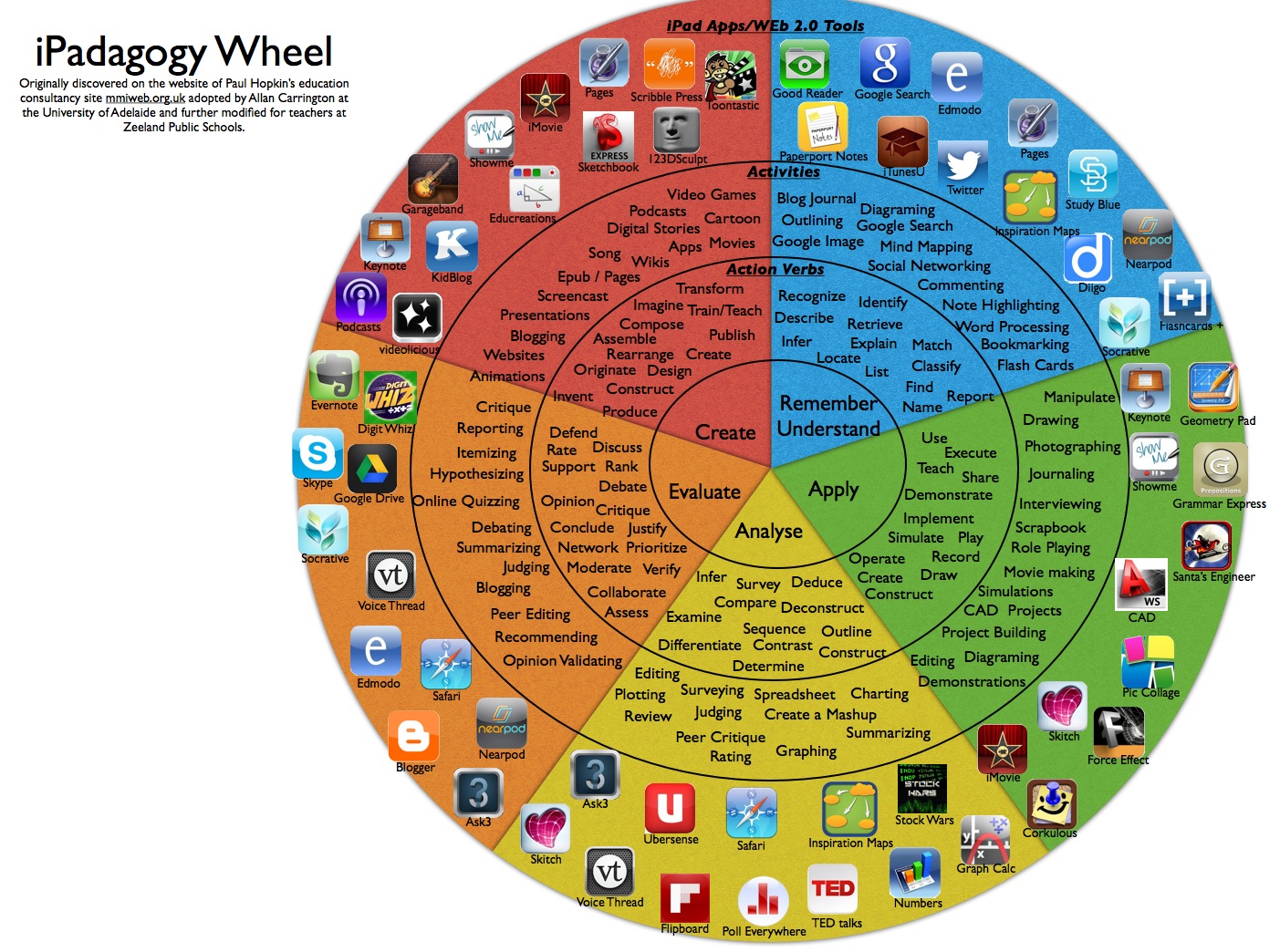 